III. osnovna škola Bjelovar,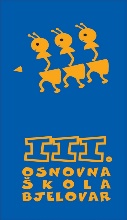 Tome Bakača 11d, 43000 Bjelovartel: 246-610;  246-510; fax: 221-545http://www.os-treca-bj.skole.hr/e-mail: ured@os-treca-bj.skole.hrKlasa: 112-02/23-01/06Urbroj: 2103-36-01-23-19U Bjelovaru, 29. ožujka 2023. godineOBAVIJEST KANDIDATIMA PRIJAVLJENIM NA NATJEČAJ ZA RADNO MJESTO                 	RAČUNOVODSTVENI REFERENT OD 15. 03. 2023. godine           	(neodređeno nepuno radno vrijeme od 20 sati tjedno)Pismeno testiranje za navedeno radno mjesto održat će se dana 3. travnja 2023. godine (ponedjeljak) u 12,30 sati (stan u sklopu škole).Pozivaju se slijedeći kandidati/kinje koji udovoljavaju uvjetima natječaja:LORENA NOVOSELLELA MIŠKOVIĆBERNARDA RADIĆMARIO HOLIČEKANA LOVRIĆIVONA SITTASANELA BOŽIČKOVIĆANITA BAČIĆIVA VUK ANA MAKOVICAUsmeno testiranje je od 14,00 sati!Napomena: kandidat/inja koji ne pristupi testiranju smatra se da je odustao/la od prijave na natječaj!Povjerenstvo za procjenu i vrednovanje kandidata za zapošljavanje